Hi ki,
we had this discussion last fall:https://e2e.ti.com/support/development_tools/code_composer_studio/f/81/p/631986/2331289#2331289Now I've got the board. I'm trying to launch the debug session but then I get this failure: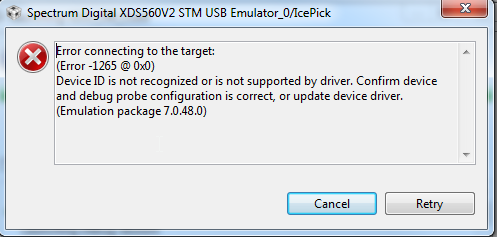 This is the target configuration: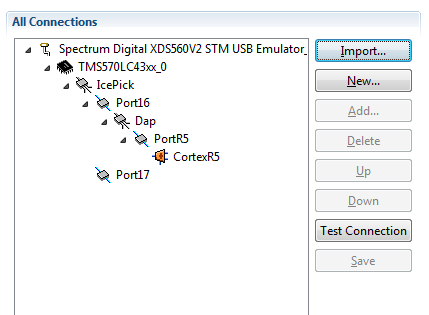 Note! The Test Connection works.You said in the dialogue we had:
> Assuming you are using a more recent version of CCS than the one in the above link (which is for the old CCSv3.3) and you have created a custom target configuration file that matches your multicore...I am using CCS 7.1.0. But how do I "create a custom target configuration file that matches the multicore"?If I add another core: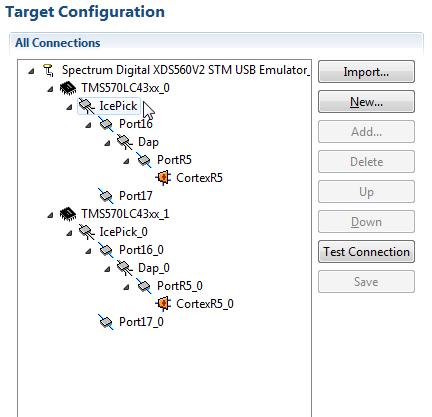 I get another type of failure: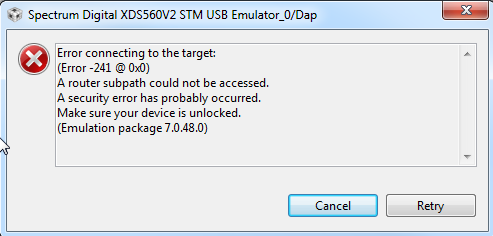 The message contains: "Make sure your device is unlocked". How do I make sure it's unlocked? 
I am of course aware that it could be a HW error. The HW designers will make more checks but at least the MCUs have the correct voltage and are not in reset mode.If you have any ideas I would be very greatful. Kind regards,
Lars von Wachenfeldt
Bombardier Transportation
Rail Control Solutions